LIGO Laboratory / LIGO Scientific CollaborationLIGO-T2000572-v1	LIGO	6/30/2021Test Procedure for PCIe Timing InterfaceMarc Pirello, Daniel SiggDistribution of this document:LIGO Scientific CollaborationThis is an internal working noteof the LIGO Laboratory.http://www.ligo.caltech.edu/IntroductionThe following Test Procedure describes the test of proper operation of the PCIe Timing Interface.S/N _____________________________		FPGA: XC7A _________ T - ______Tester ___________________________		Date __________________________Test EquipmentVoltmeterOscilloscopeRF frequency synthesizerFiber from a Timing Master/Fanout, Windows PC with open motherboard with at least 1 PCIe slot free. Alternatively, use a PC with an PCIe extender like the Adnaco.Extra PC ATX power supplyAdapter: Dual PSU power supply 24-pin adapter cable for ATX motherboard, andIDC-10 header test adapter, andD-Sub test adapters, see D2100517.Test daughter board, D080192.2 test adapter board for backplane, D2100184.Breakout Boards – DB37, DB25 if neededPreparationsPC needs to run Windows 10, 64-bit. Install Vivado 2020.1 or later.Download the FPGA test code, E2100232, and the production FPGA code, E2000337.Install the device driver for LIGO Timing.Install the LIGOTimingApp and LIGOTimingVerify programs.CautionWhen connecting test adapters, backplanes and daughter cards, it is important that the correct FPGA program is loaded. Otherwise, it is possible to short two outputs together which can potentially damage the board.Test adapters, D2100517 and D080192, require the FPGA timing test code, E2100232, to be loaded.The backplane, D20000297, daughter board, D2000331, and the GPS expansion module, D2000301, require the FPGA timing code, E2000337.Timing Interface TestsThe PCIe Timing Interface is powered by either PCIe slot or External PCIe power.  For this testing use the External PCIe power to measure current draw on the bench. Use grounding strap while testing.  Properly ground board before applying any voltage.Verify the proper current draw without FPGA program.  Using a bench DC supply apply +12 Volts to the PCI power connector.  Measure the current draw of the board prior to flashing the FPGA.+12 Volt current ______________	0.1 A Nom. (20mA)Check voltages on the following test points prior to flashing FPGA program.  Come back after flashing the FPGA program and verify that the voltages did not change.  TP30 (+12V)__________________		TP40 (EXT12V)_____________________TP32 (VDD 2.5V)______________		TP26 (VREG)_______________________TP18 (VCC1V8)_______________		TP17 (AVCC1V8)___________________TP21 (VCC)___________________		TP34 (VCCINT1.0)__________________TP12 (P12V)___________________		TP10 (N12V ) ______________________TP1 (P5V)_____________________		TP3 (N5V)_________________________TP4 (VREF2V5)_________________		TP11 (BGND)______________________TP36 (A12V)___________________		TP35 (AGND)_____________________	_TP19 (P10V)___________________		TP14 (AVCC)___________________		TP15 (AVTT)_____________________	Flash the FPGA with the test code.  Using an FPGA programmer, flash the test program, E2100232, to the on-board SPI memory and press the program button (S2) on the back of the PCB behind the JTAG programming header. Ensure that the done light (DS1) is on when the process is complete.  Return to step 2 and verify the voltages did not change, note any changes.Verify the synchronization frequencies. Using a scope, checkTP20 (PSYNC)_________________________________	Nominal: 524.288 kHzTP10/R41 bracket side (INV SYNC)________________	Nominal: 32.768 kHzVerify the proper current draw with FPGA program.  Using a bench DC supply apply +12Volts to the PCIE power connector.  Measure the current draw of the board prior to flashing the FPGA.+12 Volt current ______________	Nom: 0.57 ± 0.1AMount the test daughter board and D-Sub/IDC-10 test adapters, insert PCIe board into PC, and reboot. Run the LIGO Timing Verify programCheck PCIe functionality
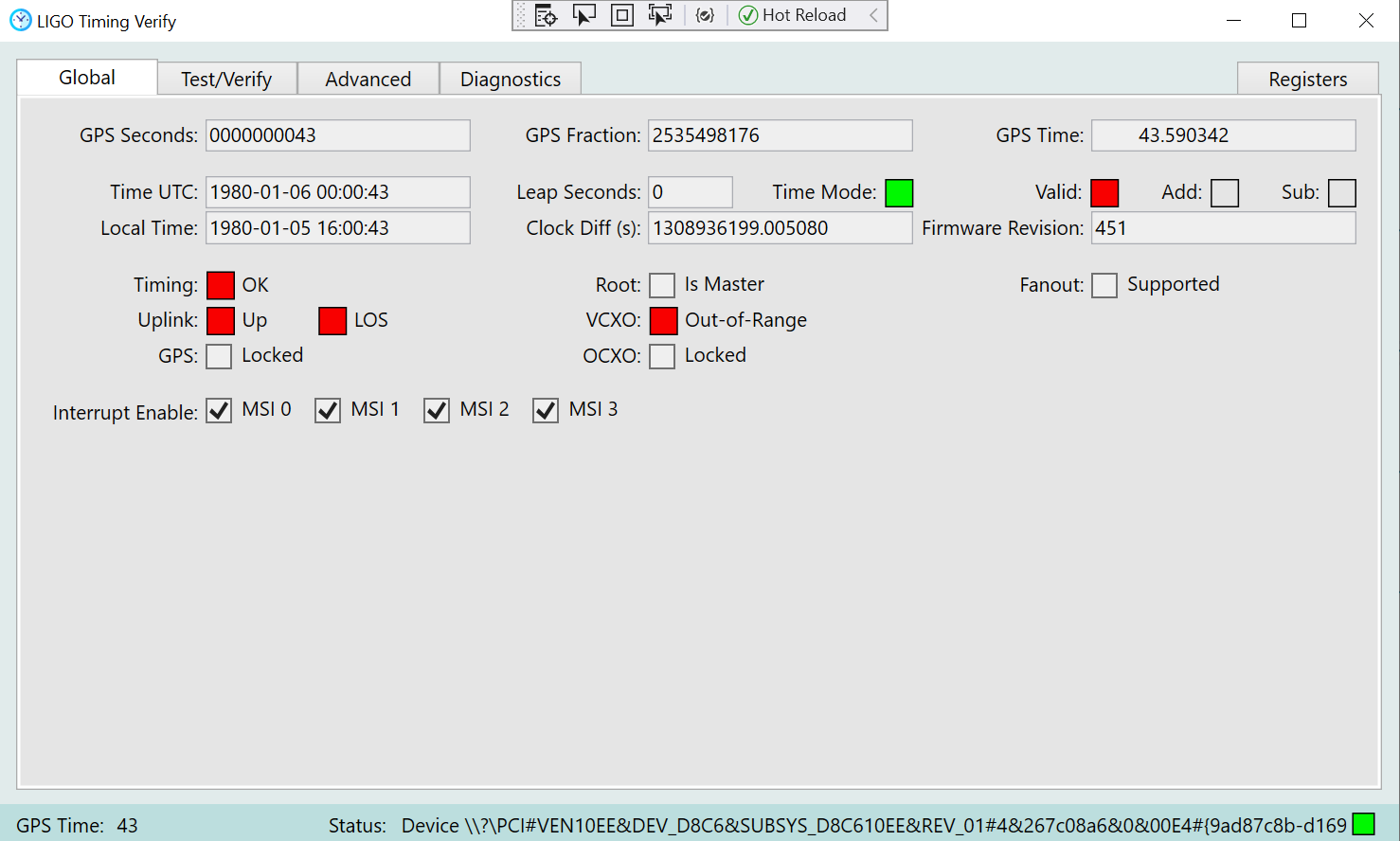 1: Device driver connected___________________________	Nominal: green2: GPS Time display________________________________	Nominal: counting at 1 sec3: LOS (Loss of signal)______________________________	Nominal: red without fiber4: VCXO out-of-range_______________________________	Nominal: red5: Timing OK/Uplink UP____________________________	Nominal: greenOn board green LED________________________________	Nominal: offTiming fiber connection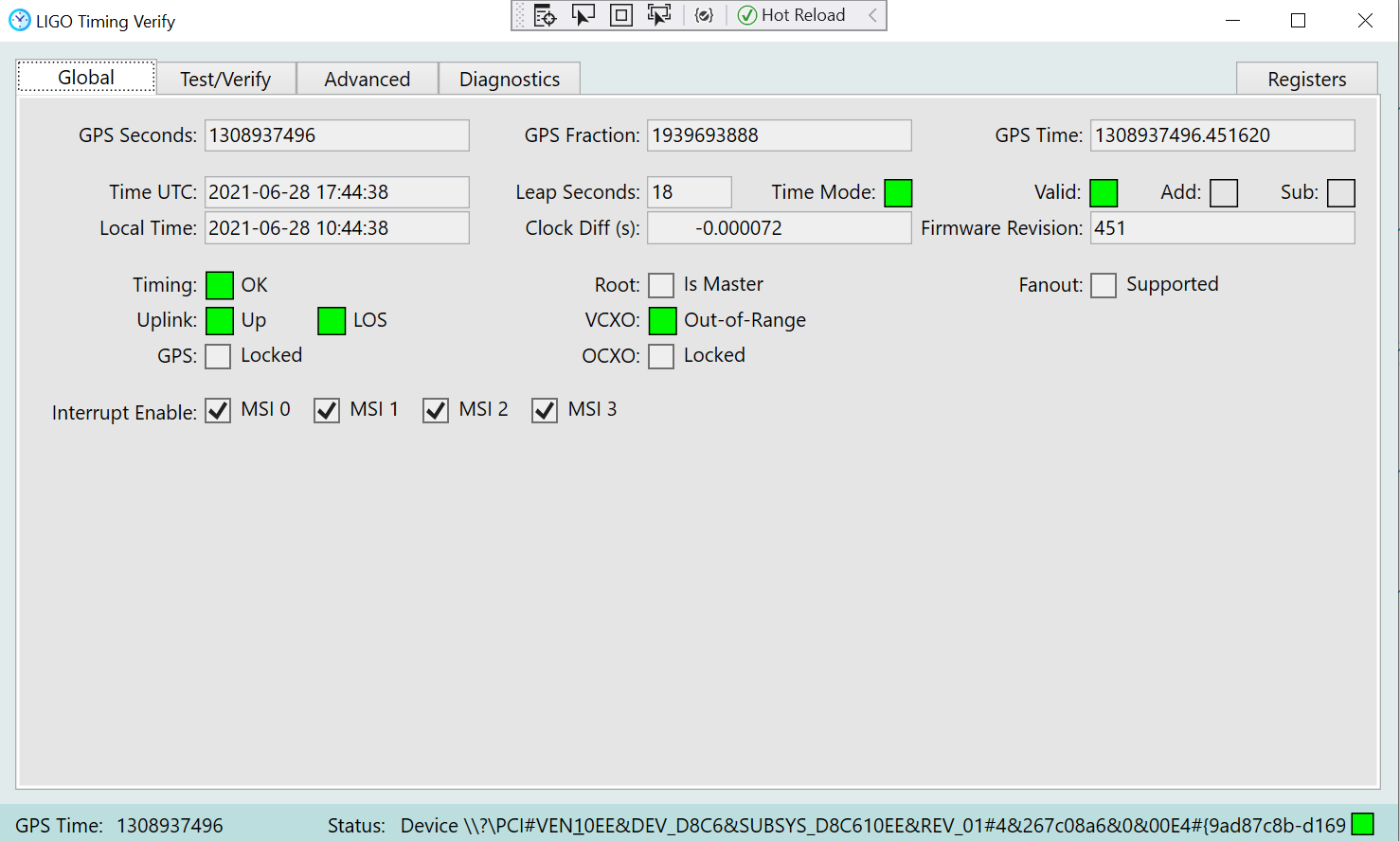 3: LOS (Loss of signal) _____________________________	Nominal: green5: Timing OK/Uplink UP____________________________	Nominal: greenOn board green LED________________________________	Nominal: on2: GPS Time display________________________________	Nominal: large number4: VCXO out-of-range_______________________________	Nominal: greenVoltage and current readbacks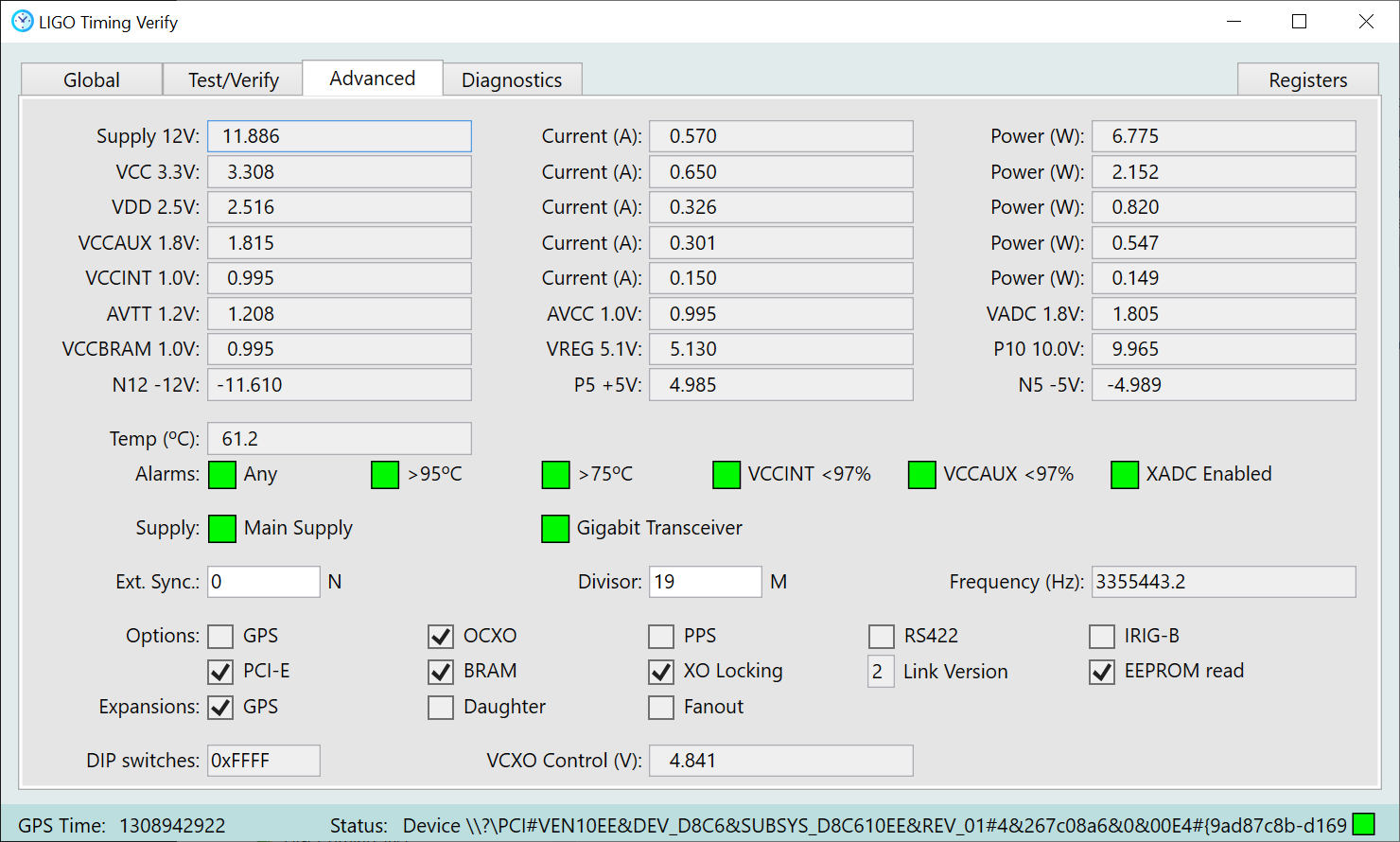 Supply 12V: _______________	Nom: +12V	Current (A)______________	Nom: ~0.58AVCC 3.3V: ________________	Nom: +3.3V	Current (A)______________	Nom: ~0.65AVDD 2.5V: ________________	Nom: +2.5V	Current (A)______________	Nom: ~0.34AVCCAUX: ________________	Nom: +1.8V	Current (A)______________	Nom: ~0.30AVCCINT: _________________	Nom: +1.0V	Current (A)______________	Nom: ~0.15AAVTT: ___________________	Nom: +1.2V	AVCC: ________________	Nom: +1.0VVADC: ________________	Nom: +1.8VVCCBRAM: ______________	Nom: +1.0V	VREG: ________________	Nom: +5.1VP10: _____________________	Nom: +10V	N12: ___________________	Nom: −10VP5: ______________________	Nom: +5V	N5: ____________________	Nom: −5V Check temperature and alarmsTemp: ____________________	Nom: 50ºC to 80ºCAlarms Any: _______________	Nom: varies	>95ºC: _________________	Nom: green>75ºC: ____________________	Nom: varies	VCCINT: _______________	Nom: greenVCCAUX: ________________	Nom: green	XADC: _________________	Nom: greenSupply: ___________________	Nom: green	Giga TRX: ______________	Nom: greenIf the temperature reads below 75ºC, all alarms must show green. If not, “Any” and “75” will show red. Check DIP switchesNominal switch position of the DIP switch of the board are up. Readback should show 0xFFFF. Now toggle on-off-on each switch in succession starting towards the front of the board (SW1). The readbacks should go from 0xFFFE, 0xFFFD, 0xFFFB, 0xFFF7, 0xFFEF, 0xFFDF, 0xFFBF, to 0xFF7F.  SW1-8: _______________________________________________________: Nom: OKNow press the two buttons S1 and S2 on the test daughter board and check again the readbacks. They should be 0xFEFF and 0xFDFF.SW9/10: _______________________________________________________: Nom: OK Check VCXO readback voltage. This voltage goes from 0−10V and should be somewhat centered to be able to correct for the crystal aging over the years.VCXO Voltage (V): __________________________________: Nominal range: 3−7VCheck external frequency synchronization. The default settings for Ext. Sync. N and the Divisor M are 0 and 19, respectively. The frequency should then read 3355443.2 Hz. Connect the scope to J9/J10 of the header test adapter and check that there is a differential RS422 square wave signal present at a frequency of 3.3554432 MHz.  J9/J10: _________________________	Nom: 3.3554432 MHz 3.3V TTL differentialLeave J9 on channel A, and connect channel B to J5 through J8 in turn. The nominal frequencies will be 8 times lower and at different phases.J9/J5: _________________________	Nom: 419.4304 kHz at 0º phase, 3.3V TTL J9/J6: _________________________	Nom: 419.4304 kHz at 135º phase, 3.3V TTLJ9/J7: _________________________	Nom: 419.4304 kHz at 90º phase, 3.3V TTLJ9/J8: _________________________	Nom: 419.4304 kHz at 45º phase, 3.3V TTLLeave the scope on J9/J5 and check through the following N/M values.N=0/M=0: _______________________	Nom: no frequency signalN=1/M=0: _______________________	Nom: 2.048 kHz/256 Hz N=15/M=0: ______________________	Nom: 33.554432/4.194304 MHzN=0/M=1234: ____________________	Nom: 54.339/6.792 kHzCheck internal frequency synchronization. Use a scope probe and check on testpoints TP20 (PWRSYNC) and R41 (INVSYNC).TP20 (PWRSYNC): _________________________	Nom: 524.288 kHz 3.3V TTLR41 (INVSYNC): ___________________________	Nom: 32.768 kHz 12VCheck DuoToneConnect the scope to J2 of the DB37 test adapter. It should show 2 sine waves at 960 Hz and 961 Hz and a amplitude ratio of 2. This generates a 1 Hz beat note.DuoTone: _________________________________	Nom: PresentCheck OCXO locking.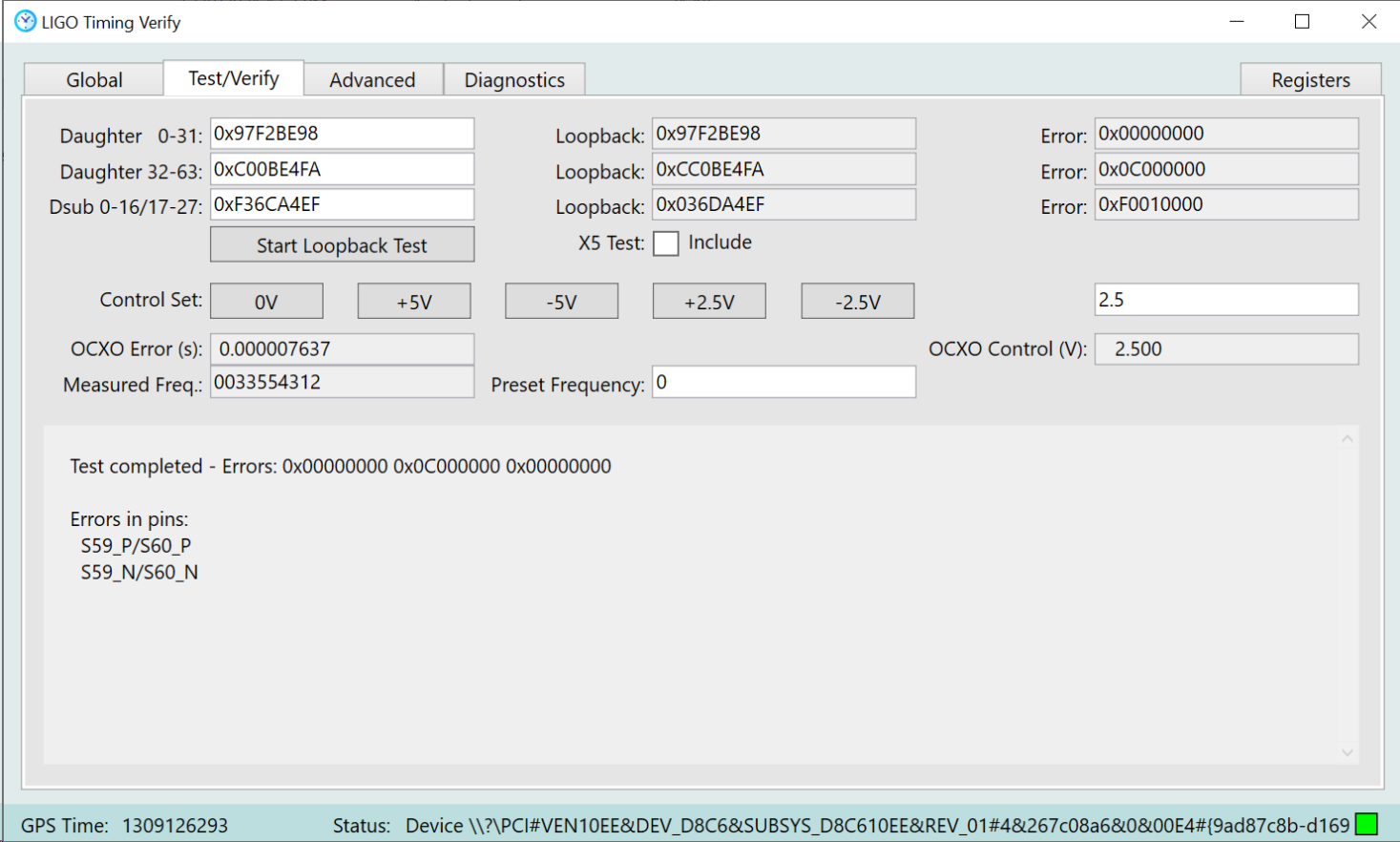 Connect an OCXO, for example T0900279, to SMA input J5 on the rear side of the board. Check the measured frequency.Measured frequency: __________________________	Nom: crystal frequencyNow check the control output by hitting the Control Set buttons in turn, while measuring the voltage at J5 of the DB25 test adapter.Control set 0V: ______________________________	Nom: +0.00VControl set +5V: _____________________________	Nom: +5.00VControl set −5V: _____________________________	Nom: −5.00VControl set +2.5V: ___________________________	Nom: +2.50VControl set −2.5V: ___________________________	Nom: −2.50VLoopback testing.Start the test by pressing the “Start Loopback Test” button. The test should return with "Test completed - No errors." If not, write down the failed signals:Failed: ________________________________________________________________________________________________________________________________________________________________________________________________________________________________________________________________________________________________________________________________________________________________________________________________________________________________________________________________________________________________________________________________________________________________________________________________________________________________________________________________________________________________________________________________________________________________________________________________________________________________________Flash the FPGA with the production code. After removing all test adapters: Using an FPGA programmer, flash the production program, code, E2000337, to the on-board SPI memory and press the program button (S2) on the back of the PCB behind the JTAG programming header. Ensure that the done light (DS1) is on when the process is complete. Put the board back into the test computerVerify the proper current draw with FPGA program.  Using a bench DC supply apply +12Volts to the PCIE power connector.  Measure the current draw of the board prior to flashing the FPGA.+12 Volt current ______________	Nom: 0.7 ± 0.1ABackplane TestContinue with test procedure T2100299, if this timing interface is used with a backplane.Pass/FailPass: ________________Fail: _______________________________________________________________________________________________________________________________________________________________________________________________________________________________________________________________________________________________________________________________________________________________________________________________________________________________________________________________________________________________________________________________________________________________________________________________________________________________________________________________________________________________California Institute of TechnologyLIGO Project – MS 18-341200 E. California Blvd.Pasadena, CA 91125Phone (626) 395-2129Fax (626) 304-9834E-mail: info@ligo.caltech.eduMassachusetts Institute of TechnologyLIGO Project – NW22-295Phone (617) 253-4824Fax (617) 253-7014E-mail: info@ligo.mit.eduLIGO  ObservatoryPhone 509-372-8106Fax 509-372-8137LIGO  ObservatoryPhone 225-686-3100Fax 225-686-7189